		Ideas Form for 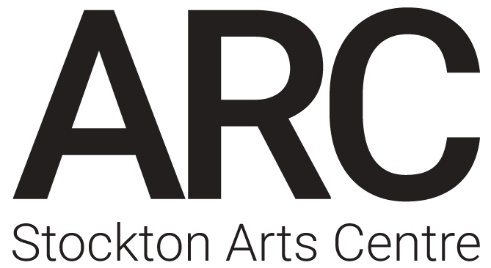 		Pizza and PitchesWhen is the best time for us to contact you by phone:Please send your ideas by email to artist.development@arconline.co.uk or post your form to Artists Development at ARC, 60 Dovecot Street, Stockton on Tees, TS18 1LL.You can submit an idea at any time, but ideas submitted by 10am on Monday 25 October will be considered for the next Pizza and Pitches event on Thu 18 November (7pm).Name:Preferred pronoun:Address:Email:Phone:MorningAfternoonEvening (before 8pm)Please tell us about your idea: Things to think about:What will happen at it?Where will your idea take place? Who is it for?Why you want to make it happen?If you don’t live in Stockton, please tell us about your connections here: